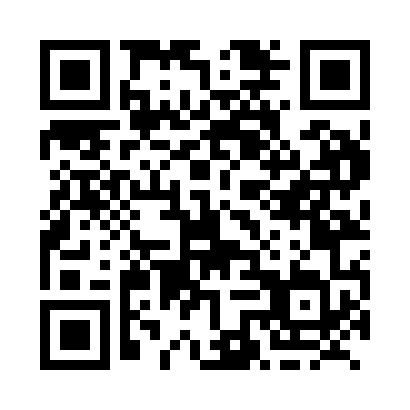 Prayer times for Southcote, Ontario, CanadaMon 1 Jul 2024 - Wed 31 Jul 2024High Latitude Method: Angle Based RulePrayer Calculation Method: Islamic Society of North AmericaAsar Calculation Method: HanafiPrayer times provided by https://www.salahtimes.comDateDayFajrSunriseDhuhrAsrMaghribIsha1Mon3:575:441:246:429:0310:512Tue3:585:451:246:429:0310:503Wed3:585:451:246:429:0310:504Thu3:595:461:246:429:0310:495Fri4:005:471:256:429:0210:486Sat4:015:471:256:429:0210:487Sun4:025:481:256:429:0210:478Mon4:035:491:256:429:0110:469Tue4:045:491:256:419:0110:4510Wed4:065:501:256:419:0010:4411Thu4:075:511:256:419:0010:4412Fri4:085:521:266:418:5910:4313Sat4:095:531:266:418:5810:4214Sun4:105:531:266:408:5810:4015Mon4:125:541:266:408:5710:3916Tue4:135:551:266:408:5610:3817Wed4:145:561:266:398:5610:3718Thu4:165:571:266:398:5510:3619Fri4:175:581:266:388:5410:3420Sat4:195:591:266:388:5310:3321Sun4:206:001:266:388:5210:3222Mon4:216:011:266:378:5210:3023Tue4:236:021:266:378:5110:2924Wed4:246:031:266:368:5010:2825Thu4:266:041:266:358:4910:2626Fri4:276:051:266:358:4810:2527Sat4:296:061:266:348:4710:2328Sun4:306:071:266:348:4510:2229Mon4:326:081:266:338:4410:2030Tue4:336:091:266:328:4310:1831Wed4:356:101:266:328:4210:17